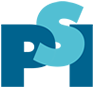 Advertise with PSI
BOOKING FORMPlease fill out the required details. For information on advertising packages and pricing, please see page 2.Job Advert Package Details & PricingData Protection1. In accordance with European data protection regulation, in particular Regulation (EU) No. 2016/679 on the protection of natural persons with regard to the processing of personal data, MCI Group on behalf of PSI, as data controller, processes the advertiser’s personal data for the purposes of fulfilling the advertising. This data processing has a legal basis of the execution of the contract: the information we collect is necessary for the implementation of the contract to which the advertiser has adhered, failing which the contract cannot be executed. Data is retained for the time necessary for processing purposes, namely 5 years from the end of the business relationship.  For processing purposes, the advertiser’s data will be transmitted to the following recipients: management service providers of our Customer Relationship Manager, service providers in charge of management, event service providers (reception service providers, security, printing, etc.).The data necessary for MCI Group to fulfil the purposes described above are those appearing on this order form. In accordance with the regulations in force, the advertiser benefits from a right of access, rectification, limitation, deletion and portability on his data.The advertiser may also object to the processing of his personal data and lodge a complaint with the data protection and control authority. The exhibitor/sponsor may exercise his rights by sending a request to the following address - james.hampton@mci-group.com or by contacting our Data Protection Officer (DPO): anne.lesca@mci-group.com 2. In any event, the advertiser acknowledges compliance with European data protection regulations for its own processing, including Regulation (EU) No. 2016/679 on the protection of personal data, foremost among which the integrity and confidentiality of data communicated by participants and compliance with their data-retention periods. In case of communication to MCI by the advertiser of a personal data file, the advertiser acknowledges having informed and obtained the consent of the person(s) concerned by this communication.Company Name:Lead Contact:Telephone Number:Email Address:Advert Package Type / No. of Adverts / Price:Size of Advert:Copy Deadline:Invoice Address:Purchase Order Number (if required):VAT Number (if company is based outside of UK)Date:Signature:Type[1]FeaturesPrice & Block Discount[2] Standard (Recruitment) Advert placed online on PSI Jobs Board Advert placed for up to 3 months 1 advert for £3905 adverts for £1500 (23% saving)10 adverts for £2000 (49% saving)15 adverts for £2500 (57% saving)Premium (Recruitment)Given the greater outreach to statisticians, this is PSI’s best selling package. Advert placed online on PSI Jobs Board Advert included in fortnightly PSI eNews and monthly Recruitment email Advert placed for up to 3 months1 advert for £5505 adverts for £2000 (27% saving) 10 adverts for £2500 (55% saving) 15 adverts for £3000 (64% saving) Banner Advert (Services & Courses & Jobs)Advert placed on landing page banner for up to 1 month or up to time of course start[3]1 advert for £1000Standard (Non-PSI events) Advert placed online on Non-PSI Events page Advert placed for up to 1 month 1 advert for £2505 adverts for £1000 (20% saving)10 adverts for £1900 (24% saving)Premium (Non-PSI events)Advert placed online on Non-PSI Events pageAdvert included twice in consecutive fortnightly PSI eNews[4] Advert placed for 1 month1 advert for £3005 adverts for £1200 (20% saving) 10 adverts for £2250 (25% saving) Non-profit organisations receive 10% off on above prices [1] Adverts are placed on-line within 7 days of confirmation and receipt of payment.[2] Every package must be used within 1 calendar year from the time of purchase.[3] Only one banner advert will be advertised at a given time.[4] Size and placement of advert to be agreed with PSI before inclusion in eNewsNon-profit organisations receive 10% off on above prices [1] Adverts are placed on-line within 7 days of confirmation and receipt of payment.[2] Every package must be used within 1 calendar year from the time of purchase.[3] Only one banner advert will be advertised at a given time.[4] Size and placement of advert to be agreed with PSI before inclusion in eNewsNon-profit organisations receive 10% off on above prices [1] Adverts are placed on-line within 7 days of confirmation and receipt of payment.[2] Every package must be used within 1 calendar year from the time of purchase.[3] Only one banner advert will be advertised at a given time.[4] Size and placement of advert to be agreed with PSI before inclusion in eNews